 2021年度 （公財）日本サッカー協会  公認C級コーチ養成講習会　開催要項（案） 主催・主管 公益財団法人 日本サッカー協会 ／ 公益財団法人 日本スポーツ協会 ／ 一般財団法人 岐阜県サッカー協会目的・内容 地域のサッカークラブなどの、アマチュアレベルにおいて大人から子供まですべての選手に対し、サッカーの基礎を理解していく指導者の育成を目的としています。サッカーの本質、プレーの原則、発育発達などすべての年代において指導の基礎にフォーカスしたカリキュラム構成となっています。【講義】発育発達、技術・戦術理論、コーチング法、プランニングなど 【実技】テクニック、個人戦術、コーチング、など 詳細については【日本サッカー協会ホームページ指導者養成講習会】をご覧ください。 取得資格 本講習会の全科目を履修し、試験に合格された方は「公益財団法人日本サッカー協会（以下JFA）公認C級コーチ」及び「公益財団法人日本スポーツ協会公認コーチ１」に認定します。 開催期間 第１コース：令和3年8月8日（日） ～ 令和3年12月11日（土）第２コース：令和3年9月12日（日）～ 令和3年12月19日（日） 第３コース：令和3年9月1１日（土）～ 令和3年11月21日（日） ※ 詳細については、別紙のコース日程をご確認ください。 開催場所 第１コース：【実技】G F C／メドウ競技場 他【講義】メドウ競技場会議室／メモリアルセンター第一会議室 他第２コース：【実技】G F C／八百津蘇水公園　他　【講義】笠松中央公民館／八百津町F C 他第３コース：【実技】杉崎公園グラウンド　他　【講義】古川公民館　他 受講者数 両コース共に定員24名（最小催行人員16名） 受講条件 (1) 2021年3月31日において、満年齢18歳以上の方(2) 地域においてスポーツ活動を実施している組織・団体などで、現在指導にあたっている、またはこれから指導にあたる予定の方(3) 全日程に出席できる方　(4) サッカーの基本的な技術を有することが望ましい 受講講料 ４５,０００円(税込)（全コース共通）【内訳】JFA納付金・教材費・会場費・運営費などを含む（交通費・駐車料金などは別途受講者負担）　　　　宿泊を伴うコースは、別途宿泊費を徴収させていただきます。※講習会初日受付時に徴収します。※合格者は初年度登録金としてJFAより5,000円が別途徴収されます。 申込方法 （１）下記の申し込みフォームから、必要事項を記入して申し込んでください。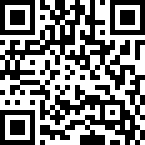 　　　　申し込みフォームURL：https://forms.gle/mJ4sWnBV8MqL6t7R8　　　　右のQ Rコードからも申し込みができます。・申し込みフォームに入力しても受講確定ではありません。応募者が定員を超えた場合は、以下の優先順位で受講者を決定いたします。①該当地区の県協会登録チームで活動されている方②県内の該当地区以外の県協会登録チームで活動されている方  ③県内の県協会登録外のチームで活動されている方④先着順 （２）受講可否については、申し込み締切後、申し込みフォームに登録したメールアドレスにお知らせします。（３）受講が決定した方には、本申し込みの方法について改めてご連絡いたします。J F Aの「K I C K O F F」より本申し込みとなります。　※ 受講者未満による開催中止の場合は岐阜県サッカー協会ＨＰにて通知します。申込締切日 第１コース：令和3年7月19日（月）第２コース：令和3年8月23日（月）第３コース：令和3年8月23日（月） 持ち物 筆記用具・実技のできる用意（スネアテ／スパイク等）・　ボールは要りません。　飲料水などはご自身でご用意ください。インストラクター JFA公認47FAインストラクター・JFA公認B級FAインストラクター第１コース　☑　馬渕　圭太（スクールマスター）　☑　 金森 康二　　第２コース　☑　吉田 敬（スクールマスター）　 　☑　上田　真也　第３コース　☑　蒲　成人（スクールマスター）  　☑　松永　宗太 注意事項(1) 実技が伴います。コンディションを整え、ご参加くださるようお願いいたします。(2) 本講習会中において負傷した場合は、主管者にて応急処置を行いますが、一切責任を負いかねますので、ご了承ください。また、万が一のため傷害保険などにご加入いただくことをお勧めいたします(3) 本取り組みをより多くの方に知っていただくよう、受講中の映像・写真を主催者で使用させていただく場合がありますので、あらかじめご了承ください。(4) お知らせいただいた個人情報については、（一財）岐阜県サッカー協会主催・主管の事業にのみ使用し、その他の目的では一切使用いたしません。(5) 本講習会の内容、資料等をSNSなどに掲載等された方につきましては、本講習会の受講を停止させていただきます。(6) 新型コロナウイルス対策への協力をお願いします。（マスク着用、検温、手指消毒etc） お問い合わせ先 （一財）岐阜県サッカー協会 指導者養成部　各ｺｰｽｽｸｰﾙﾏｽﾀｰ　　E-mail:　gifushidousha@yahoo.co.jp〒500-8357 岐阜市六条大溝3-8-13　TEL: 058-272-4343 　FAX: 058-272-3181